График прохождения социально-психологического тестирования обучающимися образовательных организаций, расположенных на территории Катангского района в 2020/2021 учебном году Дата проведения СПТ во всех ОУ 2 – 4 дня в связи с санэпидобстановкой с целью исключения контактов между детьми.Начальник МОО                                         Д.М.Гавриленко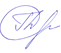 И.П.Голубева83956021831МУНИЦИПАЛЬНЫЙ ОТДЕЛ ОБРАЗОВАНИЯадминистрации  МО «Катангский район»666611 Иркутская  обл., Катангский р-он,с. Ербогачён,  ул. Советская, 13,	                e-mail:moo_katanga@mail.ru                                            факс/тел.: (39560) 2165010.09.2020 от   № 713ГКУ ЦПРКМ.Н.ГалстянОУДата проведения СПТ в 2020 гДата представления результатов муниципальному оператору МКОУ СОШ с. Ербогачён5 – 7 октября, 9 октябряНе позднее 14 октября, через 3 суток после проведения тестированияМКОУ СОШ с.Преображенка6-7 октябряНе позднее 14 октября, через 3 суток после проведения тестированияМКОУ СОШ с. Подволошино5-7 октябряНе позднее 14 октября, через 3 суток после проведения тестированияМКОУ СОШ с. Непа7-9 октябряНе позднее 14 октября, через 3 суток после проведения тестированияМКОУ СОШ с. Бур8-10 октябряНе позднее 14 октября, через 3 суток после проведения тестированияНе позднее 14 октября, через 3 суток после проведения тестирования